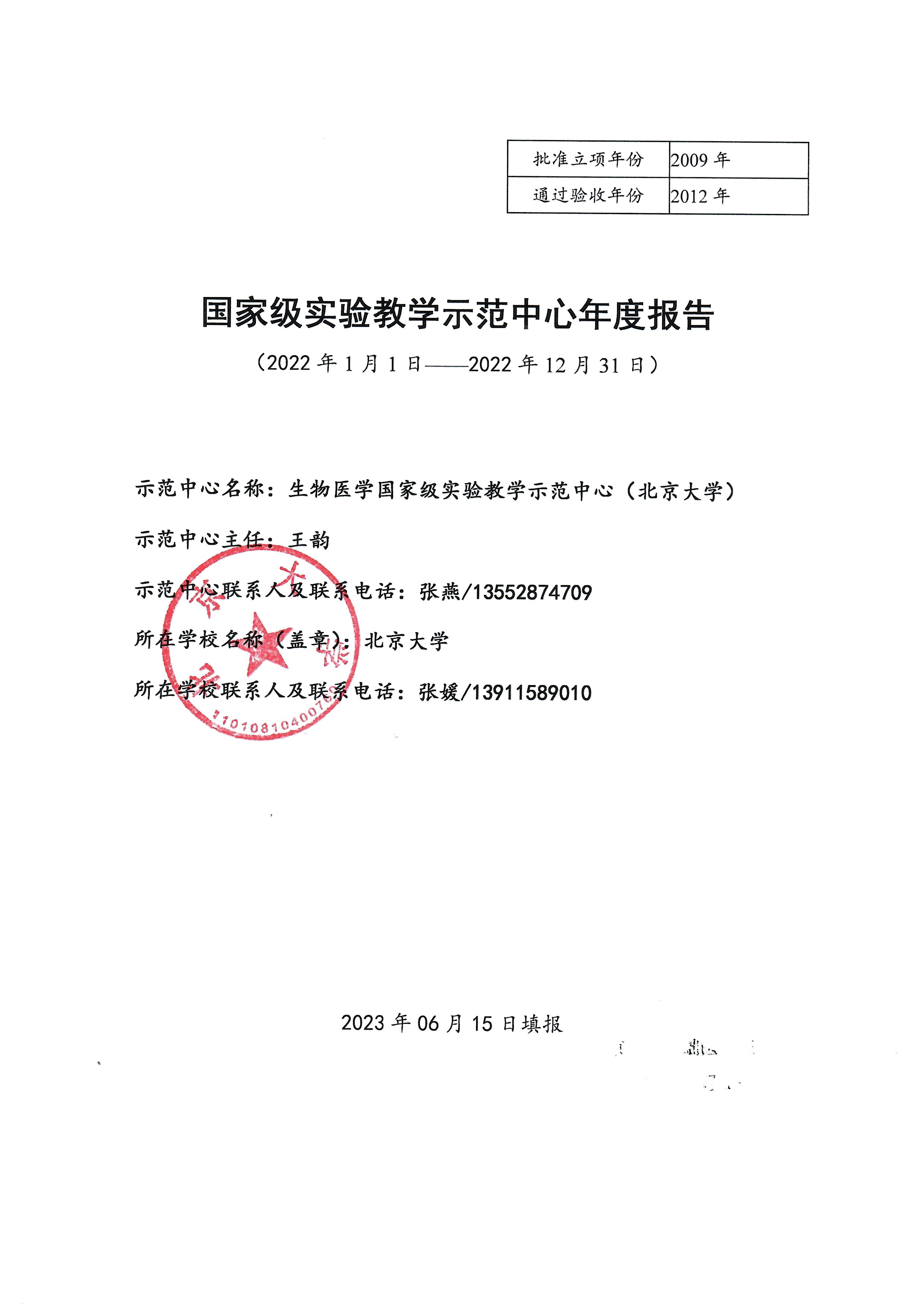 第一部分  年度报告一、人才培养工作和成效（一）人才培养基本情况。本年度中心各综合实验室：机能综合实验室、形态综合实验室、生物化学与分子生物学综合实验室、病原与免疫综合实验室及细胞生物与遗传综合实验室，共计开设105个实验项目，完成了2019级、2020级、2021级和2022级12个不同专业学制、2209人的实验教学任务，总人时数为220303。中心始终以“建设创新型实验教学体系”为目标，不断深化实验教学改革，以“分层教学、因材施教、夯实基础、突出创新”为目标，结合不同专业人才培养目标，不断优化实验内容和方案，在培养学生基本科研素质和科研能力的同时，满足不同层次学生的学习需求，进一步完善实验教学体系，为促进医学生知识、能力、素质的协调发展，特别是创新能力的提高提供了良好的平台。（二）人才培养成效评价等。1. 实验教学效果良好中心以学生为本，以“分层教学、夯实基础、因材施教”为指导，依据不同专业培养方案，开设不同层次的实验，努力激发学生学习兴趣，培育创新精神，实验开出率100%，教学效果好，大大提高了学生的实践能力和创新能力。2. 学生科研能力明显提高，创新人才培养成果显著基础医学阶段学习的本科生科研能力和创新能力显著提高，获得教育部第二届基础学科拔尖学生培养计划2.0 “提问与猜想”活动一等奖1项，北京大学第三十届“挑战杯”——五四青年科学奖竞赛特等奖3项、二等奖3项、三等奖2项的优异成绩。。学生进入临床医学阶段学习后能够与基础医学阶段的科研学习有效衔接，为后续临床科研的实践打下良好的基础，得到各临床教学医院老师们的好评。3. 重视实验教学改革，教学成果丰富积极申请各级各类教改课题，立项17项，其中教育部级9项、北大级6项、医学部级4项。注重及时总结教学工作，教师发表教学论文3篇。在第四届全国高校混合式教学设计创新大赛中获得二等奖1项，北京大学第五届创新教学论文评选获得一等奖2项，二等奖2项，三等奖3项。二、教学改革与科学研究1.落实立德树人根本任务，继续深入推进课程思政及基础医学示范专业建设在大学及医学部的领导下，教师积极开展课程思政示范课程及示范专业建设工作，围绕专业人才培养目标和课程专业特色，通过组织教师参加各种形式的讲座、研讨等促进专业课教师深入了解课程思政建设的内涵、建设思路与方法。经过建设，学院有5门课程被认定为北京大学课程思政示范课程，基础医学专业被认定为北京大学课程思政示范专业。2.不断完善“新时代基础医学整合课程实验教学体系”继续实施并完善 “以科学创新能力培养为核心的基础医学+X学科融合课程体系”， 以学生为中心，以能力培养为导向，由理论教学、标本实习、实验教学和PBL组成跨学科整合课程多元模块。实验教学坚持“新途径”实验教学改革原则为指导，从基础实验、综合实验到虚拟实验，不同层次、不同形式相配合，层层递进，不断深化，全方位提升学生的实践能力与科研能力，形成系统、交叉、创新的新时代基础医学专业整合实验教学体系。加强不同学科间的横向联系和纵向渗透，多层次实验、虚拟实验及跨学科前沿拓展实验的整合实验教学体系大大激发了学生的学习兴趣和创新精神，提升了学生的科研能力。3. 充分发挥科研优势，建设系统、规范、全程的科研能力培养体系促进科教融合，以创新能力培养为目标，充分发挥科研优势，继续进行贯穿基础医学阶段全程的“创新人才培养项目”到《科研思维训练课程》的设计与实施，与实验教学有机衔接，形成系统、规范、全程的科研能力培养体系。结合基础医学专业培养目标及需求，继续在2019级学生中实施基础医学专业本科生特色课程——《科研思维训练课程》，得到了学生、老师及督导专家的一致好评。继续进行“创新人才设计实验项目”的组织和实施， 2019级共有53个项目完成结题答辩和展示。2020级学生通过答辩评审，68个项目批准立项。4. 部分实验室重点建设， 打造一流实验教学平台对实验教学中心各综合实验室进行了不同程度的建设，通过教育部修购专项对生物医学实验教学中心病原与免疫综合实验室进行了重点建设，完成了实验室基本条件建设和部分实验教学设备的购置，充分满足免疫学实验教学改革的一起设备需求，力打造成一流的实验教学平台。 三、人才队伍建设（一）队伍建设基本情况。中心实行院校两级管理、主任负责制、实验课主讲人制度和全员聘任制。中心的主任、副主任、课程主讲人由各学科的学科带头人、教学主任及骨干教师担任，全面负责实验教学内容、实验课程改革，青年教师培训，协调与学科的关系，确保理论教学与实验教学的互通。中心现有教师266名，技术员33名，其中正高级69人，副高级119人。按照中心的发展目标，中心对实验教学队伍进行了全面的调研和规划，通过学院人事制度改革，首要保障教学技术员岗位的需求，努力建立起一支教育与管理理念先进，理论教学、实验教学和教学研究互通，结构合理、梯队合理、核心骨干相对稳定，爱岗敬业，团结协作，勇于创新的教学团队。（二）队伍建设的举措与取得的成绩等。1. 政策保证实验教学队伍的稳定和发展学校制定了教师晋升评估的相关规定，从人事政策上来鼓励教师努力投入教学，积极参与教学改革，不断提高教学质量，稳定了师资队伍。另外，在《北京大学实验技术人员聘任和职务晋升（暂行）规定》明确指出“为了不断提高实验技术人员的素质和工作水平，要注重和加强实验技术人员的交流和培训工作”，为教学队伍的发展提供了政策支持。2. 多形式师资培训，优化实验教学队伍定期对实验教师和技术人员进行多种形式的培训，包括业务培训、信息化培训和安全培训等。近几年新入的技术员学历较高，中心注意在综合素质、业务水平上进行培养，增强了实验教学队伍的教学和科研活力，使他们迅速成长为中心的骨干技术力量。中心支持教师和技术人员参加国内外学术交流、医学部组织的教学培训和教学沙龙等活动，开阔了视野和思路，为中心的教学和管理工作提供了有益的借鉴。制订相应的政策鼓励青年教师积极参加各级各类教学比赛，“以竞赛提升教学技能，促进青年教师发展”，组织专家全程多次培训，教师讲课水平不断提升，并在各级各类教学讲课比赛中屡获佳绩。3. 队伍建设取得成绩中心具有优良的教学传统、教风优良、治学严谨，重视教师基本教学能力的培训，不断提升教师的实验教学水平，鼓励教师及时总结教学经验，承担教育部教学改革课题9项，发表教学文章3篇。同时注重提升实验教学队伍的科研水平和能力，积极将科研优势转化为教学优势，中心成员共发表科研论文117篇。四、信息化建设、开放运行和示范辐射（一）信息化资源、平台建设，人员信息化能力提升等情况。1. 丰富的实验教学网络资源不断完善已有的实验教学中心信息化平台的建设，尤其是疫情期间，为了完成实验课程的线上教学工作，将校外以及校内优质的课程资源便捷地提供给学生，为学生自主学习提供了丰富的学习资源。同时通过学生与老师间的网上交流，建立了互连互动的网络学习环境。2. 虚拟实验教学平台及资源建设以“虚实结合、互为补充，以点带面，逐步建设”为原则，积极推动虚拟实验教学平台建设，做好长远设计和规划。不断完善已有的实验教学中心信息化平台的建设，支持机能综合实验室购置虚拟实验教学项目，为疫情期间学生的实验教学提供了替代的线上学习方案。此外，支持解剖购置局部解剖学操作虚拟现实重建教学系统等，为学生自主学习提供了丰富的线上学习资源。3. 多途径提升教师教学信息化能力为了配合实验教学信息化建设的需求，中心鼓励教师积极参加各种形式的培训，参加各种教学会议，外出交流等，并鼓励教师积极申报相关的教改课题，以研究促教学，进一步提升教师教学信息化能力。（二）开放运行、安全运行等情况。为了配合启发式、讨论式、合作式、研究式教学的开展，学校制定了实验室开放的管理规定和办法，实行开放式运行，鼓励和支持学生进行课外学习。一方面，实验室在课余和周末向学生开放，在教师指导下，进行课外实验和学习活动；另一方面，中心的实验设备也向科研、研究生开放，实现了与学科的资源共享。中心实验环境整洁、应急设施和安全措施完备。同时加强师生实验室安全教育，在学生正式进入实验室开始实验前必须要进行实验导论专题（8学时）的学习，使学生了解基本的实验室安全制度、规范等。同时还要求进入实验室进行毕业设计及本科生课外科研的学生参加学院组织的大规模实验室安全培训。 （三）对外交流合作、发挥示范引领、支持中西部高校实验教学改革等情况。受疫情影响，今年没有开展继续教育项目，接收进修14人。中心主任及中心成员积极参加了各种国内外教学会议，并在国内外会议上发言进行交流，对创新型医学人才培养起到了良好的示范和辐射作用。五、示范中心大事记无六、示范中心存在的主要问题经过进一步建设，中心从实验教学改革到实验队伍建设、管理模式创新、设备配置、环境改造等方面均取得了重要的成果，但仍存在以下问题需要解决：1. 中心空间有待拓展：目前中心教学空间虽能满足教学需求，但一定程度上了影响了中心未来的规划和发展。2. 信息化建设水平有待进一步提高：中心目前的信息化建设水平已经有所提高，但是与某些实验教学中心相比严重不足，虽然已经获得得了一个国家级虚拟实验项目虚拟实验，但我们还有很多优质的教学资源可以进行教学信息化的建设，需要争取更多的资金投入，以全面拓展和丰富学生自主学习的实验资源。七、所在学校与学校上级主管部门的支持学校高度重视实验教学，为了支持中心的建设和发展，制定了相应的激励政策，并从人员、经费、实验室建设等方面给予了较多的投入和支持：1. 针对性的激励政策：学校制定相应的晋升评估办法，从人事政策上来鼓励教师努力投入教学，积极参与教学改革；设立“北京大学实验室工作先进集体和先进工作者”以及“实验技术成果奖”以鼓励实验技术人员的积极性和创造性。2. 强大的教学团队：成立了以校领导、学院主管领导为主体的教改领导小组，对整个培养体系进行了顶层设计和指导；学院成立了以教学工作委员会和教学主任为主体的教学工作组，以及在学院主管教学副院长领导下，中心主任负责下的中心实验教学改革工作组，在各级督导专家的指导下，推动和实施各项工作。3. 充足的经费保障：学校坚持对中心各方面建设的经费投入，2022年教育部修购专项拨付经费300万，教改专项经费300万，为中心的建设提供了重要的支持。八、下一年发展思路本中心将继续以培养创新型医学人才为目标，在原有中心规划的基础上，将继续从以下几个方面进行建设，主要思路如下：1. 以新时代教改为契机，不断完善实验课程体系：在实施新时代教改的基础上，配合各个专业的教学改革，因材施教，努力将中心的师资和科研优势转化为教学优势，进一步提升学生实践能力、科研思维和创新能力，不断推动和完善实验教学改革方案。2. 加强实验教学队伍的建设：继续采取多种措施完善教师和技术员队伍建设，包括引进多层次人才、打造合理教学梯队、建立岗位培训制度、定期举办教学经验交流会议以及制定能充分调动教学积极性的人事激励制度等。3. 继续推进虚拟实验教学中心建设：按照“总体布局，重点支持，分步建设”的原则，由获得国家级虚拟实验教学项目建设的经验分享，带动其他具有优质教学资源的学科进行重点建设，鼓励多学科交叉，逐步推进虚拟实验教学中心的建设。第二部分 示范中心数据（数据采集时间为 2022年1月1日至12月31日）一、示范中心基本情况注：（1）表中所有名称都必须填写全称。（2）主管部门：所在学校的上级主管部门，可查询教育部发展规划司全国高等学校名单。人才队伍基本情况（一）本年度固定人员情况注：（1）固定人员：指高等学校聘用的聘期2年以上的全职人员，包括教学、技术和管理人员。（2）示范中心职务：示范中心主任、副主任。（3）工作性质：教学、技术、管理、其他。具有多种性质的，选填其中主要工作性质即可。（4）学位：博士、硕士、学士、其他，一般以学位证书为准。（5）备注：是否院士、博士生导师、杰出青年基金获得者、长江学者等，获得时间。（二）本年度流动人员情况注：（1）流动人员包括校内兼职人员、行业企业人员、海内外合作教学人员等。（2）工作期限：在示范中心工作的协议起止时间。（三）本年度教学指导委员会人员情况（不填）注：（1）教学指导委员会类型包括校内专家、外校专家、企业专家和外籍专家。（2）职务：包括主任委员和委员两类。（3）参会次数：年度内参加教学指导委员会会议的次数。三、人才培养情况（一）示范中心实验教学面向所在学校专业及学生情况注：面向的本校专业：实验教学内容列入专业人才培养方案的专业。（二）实验教学资源情况注：（1）实验项目：有实验讲义和既往学生实验报告的实验项目。（2）实验教材：由中心固定人员担任主编、正式出版的实验教材。（3）实验课程：在专业培养方案中独立设置学分的实验课程。（三）学生获奖情况注：（1）学生获奖：指导教师必须是中心固定人员，获奖项目必须是相关项目的全国总决赛以上项目。（2）学生发表论文：必须是在正规出版物上发表，通讯作者或指导老师为中心固定人员。（3）学生获得专利：为已批准专利，中心固定人员为专利共同持有人。四、教学改革与科学研究情况（一）承担教学改革任务及经费注：此表填写省部级以上教学改革项目/课题。（1）项目/课题名称：项目管理部门下达的有正式文号的最小一级子课题名称。（2）文号：项目管理部门下达文件的文号。（3）负责人：必须是示范中心人员（含固定人员和流动人员）。（4）参加人员：所有参加人员，其中研究生、博士后名字后标注*，非本中心人员名字后标注＃。（5）经费：指示范中心本年度实际到账的研究经费。（6）类别：分为a、b两类，a类课题指以示范中心人员为第一负责人的课题；b类课题指本示范中心协同其他单位研究的课题。（二）研究成果1.专利情况注：（1）国内外同内容的专利不得重复统计。（2）专利：批准的发明专利，以证书为准。（3）完成人：必须是示范中心人员（含固定人员和流动人员），多个中心完成人只需填写靠前的一位，排名在类别中体现。（4）类型：其他等同于发明专利的成果，如新药、软件、标准、规范等，在类型栏中标明。（5）类别：分四种，独立完成、合作完成-第一人、合作完成-第二人、合作完成-其他。如果成果全部由示范中心人员完成的则为独立完成。如果成果由示范中心与其他单位合作完成，第一完成人是示范中心人员则为合作完成-第一人；第二完成人是示范中心人员则为合作完成-第二人，第三及以后完成人是示范中心人员则为合作完成-其他。（以下类同）。2.发表论文、专著情况注：（1）论文、专著均限于教学研究、学术期刊论文或专著，一般文献综述、一般教材及会议论文不在此填报。请将有示范中心人员（含固定人员和流动人员）署名的论文、专著依次以国外刊物、国内重要刊物，外文专著、中文专著为序分别填报。（2）类型：SCI（E）收录论文、SSCI收录论文、A&HCL收录论文、EI Compendex收录论文、北京大学中文核心期刊要目收录论文、南京大学中文社会科学引文索引期刊收录论文（CSSCI）、中国科学院中国科学引文数据库期刊收录论文（CSCD）、外文专著、中文专著；国际会议论文集论文不予统计，可对国内发行的英文版学术期刊论文进行填报，但不得与中文版期刊同内容的论文重复。（3）外文专著：正式出版的学术著作。（4）中文专著：正式出版的学术著作，不包括译著、实验室年报、论文集等。（5）作者：多个作者只需填写中心成员靠前的一位，排名在类别中体现。3.仪器设备的研制和改装情况注：（1）自制：实验室自行研制的仪器设备。（2）改装：对购置的仪器设备进行改装，赋予其新的功能和用途。（3）研究成果：用新研制或改装的仪器设备进行研究的创新性成果，列举1－2项。4.其它成果情况注：国内一般刊物：除“（二）2”以外的其他国内刊物，只填汇总数量。五、信息化建设、开放运行和示范辐射情况（一）信息化建设情况（二）开放运行和示范辐射情况1.参加示范中心联席会活动情况（不填）2.承办大型会议情况注：主办或协办由主管部门、一级学会或示范中心联席会批准的会议。请按全球性、区域性、双边性、全国性等排序，并在类型栏中标明。3.参加大型会议情况注：大会报告：指特邀报告。4.承办竞赛情况注：竞赛级别按国家级、省级、校级设立排序。5.开展科普活动情况6.承办培训情况注：培训项目以正式文件为准，培训人数以签到表为准。（三）安全工作情况注：安全责任事故以所在高校发布的安全责任事故通报文件为准。如未发生安全责任事故，请在其下方表格打钩。如发生安全责任事故，请说明伤亡人数。示范中心名称示范中心名称北京大学生物医学实验教学中心北京大学生物医学实验教学中心北京大学生物医学实验教学中心北京大学生物医学实验教学中心北京大学生物医学实验教学中心北京大学生物医学实验教学中心北京大学生物医学实验教学中心所在学校名称所在学校名称北京大学北京大学北京大学北京大学北京大学北京大学北京大学主管部门名称主管部门名称教育部教育部教育部教育部教育部教育部教育部示范中心门户网址示范中心门户网址http://syjx.bjmu.edu.cn/http://syjx.bjmu.edu.cn/http://syjx.bjmu.edu.cn/http://syjx.bjmu.edu.cn/http://syjx.bjmu.edu.cn/http://syjx.bjmu.edu.cn/http://syjx.bjmu.edu.cn/示范中心详细地址示范中心详细地址北京市海淀区学院路38号北京市海淀区学院路38号北京市海淀区学院路38号邮政编码邮政编码邮政编码100191固定资产情况固定资产情况建筑面积4772㎡设备总值3804万设备台数设备台数285828582858经费投入情况经费投入情况主管部门年度经费投入（直属高校不填）主管部门年度经费投入（直属高校不填）所在学校年度经费投入所在学校年度经费投入所在学校年度经费投入所在学校年度经费投入820万元820万元序号姓名性别出生年份职称职务工作性质学位备注获得时间1王韵女1963正高级主任管理博士博士生导师2冉令杰女1981中级其它管理硕士3鲁凤民男1963正高级其它教学博士博士生导师20054王玲女1959正高级其它教学博士博士生导师20145彭宜红女1962正高级其它管理博士博士生导师6杨恩策男1982副高级其它教学博士博士生导师2015.107刘小云男1979正高级其它教学博士博士生导师2012.88李彤女1963副高级其它教学博士博士生导师2019.69李杰女1969副高级其它教学硕士10刘学恩女1968副高级其它教学硕士11沈弢男1971副高级其它教学博士博士生导师2019.512邹清华女1975副高级其它教学博士13徐国民男1964中级其它教学学士14刘佳女1981中级其它教学博士15向宽辉男1987中级其它教学博士16何晓燕女1970中级其它教学学士17屠静女1973中级其它教学硕士18邓娟女1978中级其它教学硕士19许强男1978中级其它教学硕士20张婷女1980中级其它教学硕士21白云女1974正高级其它教学博士博士生导师22杨华男1978副高级其它教学博士23宋青女1969中级其它教学学士24曹继祥男1984中级其它教学博士25邵根泽男1967正高级其它教学博士博士生导师26张页男1963副高级其它教学博士27文锦华女1967副高级其它教学博士28李莉女1972  副高级其它教学博士29周士新男1968副高级其它教学博士30李扬男1978副高级其它教学博士31徐君男1984 副高级其它教学博士博士生导师32杜晓娟女1965正高级其它教学博士博士生导师33康继宏女1972正高级其它教学博士34宋德懋男1965副高级其它教学博士35李烁女1975中级其它教学博士36姚伟娟女1975副高级其它教学博士37庞炜男1976副高级其它教学博士38李肖霞女1977副高级其它教学博士39付毅男1981正高级其它教学博士博士生导师40张岩男1979正高级其它教学博士博士生导师41郭宇轩男1987正高级其它教学博士博士生导师42韩丽丽女1986中级其它技术硕士43贾英丽女1989中级其它技术博士44孙立君女1989中级其它技术博士45彭晓红女1988中级其它技术博士46周菁女1978正高级其它教学博士博士生导师47姜长涛男1980正高级其它教学博士博士生导师48孔炜女1973正高级其它教学博士博士生导师49张炜真男1964正高级其它教学博士博士生导师50李茵女1972副教授其它教学博士51徐国恒男1964正高级其它教学博士52孙金鹏男1976正高级其它教学博士博士生导师53王月丹男1972正高级副主任管理博士54初明男1984副高级其它教学博士55王巍女1983副高级其它教学博士56黄晶女1982副高级其它教学博士57金容女1980副高级其它教学博士58薛殷彤男1967副高级其它教学博士59王平章男1976副高级其它教学博士60夏鹏延男1985正高级其它教学博士博士生导师，杰出青年基金获得者2019-1161李燕女1966副高级其它教学硕士62陈英玉女1963正高级其它教学博士博士生导师63韩文玲女1970正高级其它教学博士博士生导师64邱晓彦女1960正高级其它教学博士博士生导师65尹艳慧女1968副高级其它教学博士66葛青女1971正高级其它教学博士博士生导师67张君女1973正高级其它教学博士博士生导师68戴慧女1979副高级其它教学博士69王应女1965正高级其它教学博士博士生导师70郝洁女1968副高级其它教学硕士71高翔男1973中级其它教学其它72张卫光男1970正高级副主任管理博士博士生导师73秦丽华女1963正高级其它教学博士74郑瑞茂男1975正高级其它教学博士博士生导师75高洁女1965副高级其它教学博士76王君女1974副高级其它教学博士77闫军浩男1976副高级其它教学博士78陈春花女1980副高级其它教学博士79栾丽菊女1976副高级其它教学博士80石献忠男1969中级其它教学博士81南燕女1972中级其它教学博士82张艳女1972中级其它教学博士83杨晓梅女1972中级其它教学博士84王志永男1980中级其它教学博士85方璇女1990中级其它教学博士86刘怀存男1991中级其它教学博士87陶昶煜男1994中级其它教学博士88王珂女1969副高级其它技术学士89刘胜勇男1968中级其它技术学士90王建伟男1983中级其它技术硕士91栾英杰男1983中级其它技术学士92王文娟女1987中级其它技术硕士93姚明解男1986中级其它技术博士94丁慧如女1994中级其它技术硕士95谷培良男1987其它其它技术其它96铁璐女1982副高级其它教学博士无97尹悦女1992副高级其它教学博士博士生导师98林志强男1981正高级其它教学博士无99冯嘉汶男1988副高级其它研究博士无100李慧女1973副高级其它教学博士无101潘燕女1978副高级其它教学博士无102崔素颖女1984中级其它教学博士无103梅帆女1985中级其它教学博士无104毛一卿男1977中级其它教学学士无105王昕女1979副高级其它技术博士无106李敏女1980副高级其它教学博士无107底畅女1988中级其它技术博士无108杜亚琴女1993中级其它教学博士无109王翕女1983初级其它技术学士无110邵钫钰男1988中级其它技术博士无111祁荣女1970正高级其它教学博士博士生导师112杨宝学男1962正高级其它教学博士博士生导师113周虹女1965副教授其它教学博士114谭焕然女1959正高级其它教学博士115张永鹤男1961正高级其它教学博士博士生导师116倪菊华女1970正高级副主任管理博士117吴歌女1980中级其它教学学士118王海英女1972副高级其它教学博士119李慧女1980中级其它教学博士120杨洋女1976副高级其它教学博士121马利伟女1979中级其它教学博士122王璞女1976中级其它技术学士123陈静女1978中级其它技术学士124周雪宏女1980中级其它技术学士125张巍方女1989中级其它技术博士126陈扬女1985副高级其它教学博士127李开龙男1988副高级其它教学博士博士生导师128李淑艳女1971副高级其它教学博士129梁令男1990副高级其它教学博士130易霞女1976副高级其它教学博士131韩丽敏女1976副高级其它教学博士132贾竹青女1969副高级其它教学博士133陈颢女1975副高级其它教学博士134武欣女1988中级其它管理博士135张宇男1981副高级其它教学博士136梁静女1973正高级其它教学博士博士生导师137孙露洋女1981正高级其它教学博士博士生导师138赵颖女1981正高级其它教学博士博士生导师139俞文华女1972副高级其它教学博士140毛泽斌男1966正高级其它教学博士博士生导师141吴俊女1965副高级其它教学硕士142徐健女1968副高级其它教学博士143于宇女1980副高级其它教学博士博士生导师2022-07-07144战军女1975副高级其它教学博士博士生导师2020-4-10145魏潇凡女1982副高级其它教学博士博士生导师2022-07-07146舒丹毅女1969中级其它教学本科147迟晓春男1972中级其它教学硕士148梅芳女1973中级其它教学博士149任彩霞女1974中级其它教学博士150祁丽花女1975中级其它教学博士151张栩胤女1973中级其它技术本科152张宏权男1963正高级其它教学博士博士生导师153田新霞女1965正高级其它教学博士博士生导师154刘从容女1970正高级其它教学博士博士生导师2019年5月155石雪迎女1968正高级其它教学博士156王华女1968副高级其它教学博士157刘翠苓女1968正高级其它教学博士158谢志刚男1969中级其它教学博士159常青女1972正高级其它教学博士博士生导师2021年5月160杨邵敏女1974副高级其它教学博士161裴斐女1972正高级其它教学博士162陆敏女1968副高级其它教学博士163贺慧颖女1975正高级其它教学博士164朱翔女1973副高级其它教学博士165郭丽梅女1973副高级其它教学博士166李敏女1976副高级其它教学博士167梅放女1978副高级其它教学博士168刘海静女1975副高级其它教学博士169叶菊香女1978中级其它教学博士170王玉湘女1976副高级其它教学博士171苏静女1980副高级其它教学博士172刘杨女1979中级其它教学博士173刘岩女1974副高级其它教学博士174黄欣女1978副高级其它教学博士175郑丹枫女1982中级其它教学博士176梁会男1988副高级其它研究博士博士生导师2021年8月177邵宏权男1960中级其它技术其它178杜娟女1971副高级其它技术学士179李宁男1971中级其它技术学士180听夏女1992中级其它技术博士181瞿鹏飞男1994初级其它技术硕士182尹玉新男 1959正高级其它教学183徐海男1964副高级其它教学硕士184刘利梅女1976副高级其它教学博士185张艳女1978副高级其它教学博士186向若兰女1975副高级其它教学博士187丛馨女1984副高级其它教学博士博士生导师2020-07-01188李丽女1977副高级其它教学博士189王瑾瑜女1972中级其它教学博士190刘俊昌男1962中级其它教学硕士191贾石女1986中级其它技术博士192余晓星女1978中级其它技术硕士193郑铭女1971正高级其它教学博士博士生导师194杨吉春男1975正高级其它教学博士博士生导师195吴伟男1962副高级其它教学硕士196鱼艳荣女1974副高级其它教学博士197贾默稚女1972中级其它教学硕士198王杰男1979副高级其它教学博士博士生导师199杨丹丽女1987中级其它技术博士200吴丹女1974副高级其它教学博士201王小竹女1974中级其它教学博士202赵心亮男1981中级其它教学博士203宋书娟女1972副高级其它教学博士204黄昱男1974中级其它教学博士205杨玉霞女1979副高级其它教学博士206闫明男1976中级其它技术学士207张春凤女1972中级其它技术硕士208刘明慧女1988中级其它技术博士209李美婷女1991中级其它技术博士210罗建沅男1962正高级其它教学博士博士生导师211赵红珊女1969正高级其它教学博士博士生导师212杨恩策男1982正高级其它教学博士博士生导师2015-10-09213杜明昊男1994中级其它教学博士214齐永芬女1964正高级其它教学博士博士生导师215张瑛女1979副高级其它教学博士216张嵘女1977副高级其它教学博士217刘风雨女1976副高级其它教学博士218岑程女1988副高级其它教学博士219李亦婧女1981副高级其它教学博士220伊鸣男1982正高级其它教学博士博士生导师221万有男1963正高级其它教学博士博士生导师222邢国刚男1966正高级其它教学博士博士生导师223吴聪颖女1986正高级其它教学博士博士生导师224游富平男1984正高级其它教学博士博士生导师225钟超男1982副高级其它教学博士博士生导师226吕丹男1983副高级其它教学博士227冼勋德男1981副高级其它教学博士博士生导师228黄薇女1968副高级其它教学博士229王宇辉男 1970副高级其它教学博士230潘兵男1973副高级其它教学博士231张弘女1971副高级其它教学博士232秦晓梅女1974副高级其它教学博士233刘雅涵女1986中级其它教学博士234郑乐民男1976正高级其它教学博士博士生导师235刘建男1985副高级其它教学博士236韩晶岩男1958正高级其它教学博士237李志新男1967副高级其它教学博士238马治中男1961正高级其它教学博士239王传社男1963副高级其它教学博士240王凡女1966正高级其它教学博士博士生导师241刘昭飞男1982正高级其它教学博士博士生导师242贾兵男1976副高级其它教学博士243王嘉东男1980正高级其它教学博士博士生导师244云彩虹男1974正高级其它教学博士博士生导师245常振战男1965副高级其它教学博士246洪远凯男1964副高级其它教学博士247李婷婷女1981正高级其它教学博士博士生导师248崔庆华男1976正高级其它教学博士博士生导师249周源男1977副高级其它教学博士博士生导师250张燕女1975副高级其它管理硕士251杨淑苹女1989中级其它管理硕士252赵东宇男1982副高级其它教学博士博士生导师253王天云男1985副高级其它教学博士博士生导师254王麟男1992副高级其它教学博士博士生导师2022-02-01255王欢女1984副高级其它教学博士256姜红女1984副高级其它教学博士博士生导师257孙琳琳女1987副高级其它教学博士博士生导师258陶昶煜男1994中级其它教学博士259毕文健男1987副高级其它教学博士博士生导师260周君华女1984副高级其它教学硕士博士生导师2022-07-01261徐成冉男1977正高级其它教学博士博士生导师262张培培女1987副高级其它教学博士博士生导师263李开龙男1988副高级其它教学博士博士生导师264王凯男1988副高级其它教学博士博士生导师265柏林男1988副高级其它教学博士博士生导师266陈香梅女1971副高级其它教学博士博士生导师序号姓名性别出生年份职称职务工作性质学位备注获得时间序号姓名性别出生年份职称职务国别工作单位类型参会次数1王韵女1963正高级主任委员中国北京大学基础医学院校内专家12钟照华男1965正高级委员中国哈尔滨医科大学基础医学院外校专家13程训佳女1960正高级委员中国复旦大学基础医学院外校专家14王宇童男1972正高级委员中国首都医科大学基础医学院外校专家15高国全男1965正高级委员中国中山大学中山医学院外校专家16杨恩策男1982正高级委员中国北京大学基础医学院校内专家1序号面向的专业面向的专业学生人数人时数序号专业名称年级学生人数人时数1基础医学（八年制）20199950492临床医学（八年制）201917688003临床医学（六年制）20195148964临床医学（五年制）2019125130005基础医学（八年制）2020102193926临床医学（八年制）2020175194257临床医学（六年制）20205485868临床医学（五年制）2020128198409口腔医学（八年制）202043791210口腔医学（五年制）202044809611预防医学（七年制）2020861505012药学（六年制）2020131668113英语(生物医学英语)20203876014医学检验（四年制）202030192015基础医学（八年制）2021101666616临床医学（八年制）20211771628417临床医学（六年制）202142487218临床医学（五年制）20211161484819口腔医学（八年制）202143498820口腔医学（五年制）202140464021预防医学（七年制）2021891032422英语(生物医学英语)20214173823护理学（四/五年制）202172345624医学技术类（四年制）202146276025检验技术（四年制）202130216026护理学（四年制）202285646027医学技术类（四年制）2022452700实验项目资源总数105个年度开设实验项目数105个年度独立设课的实验课程4门实验教材总数4种年度新增实验教材0种学生获奖人数2人学生发表论文数8篇学生获得专利数1项序号项目/课题名称文号负责人参加人员起止时间经费（万元）类别1面向基础医学长学制拔尖学生的课程体系研究——以北京大学为例　无杨恩策陶昶煜、杜明昊2022-12-28-2024-12-3115a2基于ESP的精解生理学和机能虚拟仿真实验的师资培训220603257104322康继宏姚伟娟、韩丽丽2023-01-2023-122a3基于增强现实(AR)技术的药理学实验教学软件的开发220904497215032铁璐赵心亮、李慧、毛一卿2023-01-2023-125a4脑内淋巴系统虚拟现实软件的开发利用220903132204624闫军浩何萍、和清源、栾丽菊2023-02-2023-125a5课程思政在生物化学课程中的融入式设计与实践221003880110600易霞倪菊华、马利伟、贾竹青、俞文华2022-10-2023-095a6新时代基础医学融合虚拟仿真实验教学平台建设221003257100522张燕王韵、杨淑苹、冉令杰2022-10-2024-090a7基于知识图谱的医学病毒学实验课程体系建设220903257232530彭宜红高俊辉等2023-01-2024-125a8神经电生理和光遗传学虚拟仿真实验项目的开发220806291095241张瑛孔金阁2022.01-2022-125a92022年教育部产学合作协同育人项目220605695075859 初明王月丹，薛殷彤，王丽珺2022-06-2023-055a序号专利名称专利授权号获准国别完成人类型类别1用于髓母细胞瘤分子分型的基因群以及SNCA基因作为4型髓母细胞瘤的生物标志物的用途ZL201810358997.6CN : 中国常青发明专利独立完成序号论文或专著名称作者刊物、出版社名称卷、期（或章节）、页类型类别1TRIM56 impairs HBV infection and
replication by inhibiting HBV core promoter activityTian X, Dong H, Lai X, Ou G, Cao J, Shi J, Xiang C, Wang L, Zhang X, Zhang K, Song J, Deng J, Deng H, Lu S, Zhuang H, Li T, Xiang KAntiviral Research、荷兰ELSEVIER207:105406SCI(E)合作完成—其它2Generation of functionally competent hepatic stellate cells from human stem cells to model 
liver fibrosis in vitroLai X, Li C, Xiang C, Pan Z, Zhang K, Wang L, Xie B, Cao J, Shi J, Deng J, Lu S, Deng H, Zhuang H, Li T, Shi Y, Xiang KStem Cell Reports、美国 CELL PRESS17(11):2531-2547SCI(E)合作完成—其它3Severe Acute Hepatitis of Unknown Etiology in Children: Is It Caused by Pathogens or Non-infectious Factors?Hu W, Zhang M, Xu Z, Li J, Wang F-S, Li TInfectious Diseases & Immunity、中华医学会杂志社和荷兰威科集团2(3):200-203新期刊，未归类合作完成—其它4全球儿童不明原因严重急性肝炎流行概况李彤,庄辉中华肝脏病杂志、中国科学技术协会主管，中华医学会主办30(5):466-469CSCD合作完成—第一人5Generation of functionally competent hepatic stellate cells from human stem cells to model liver fibrosis in vitro赖鑫源，李传云，向成钢 ，潘子航，张凯，王磊，谢冰清，曹钧宁，史继航，邓娟，卢世春，邓洪奎，庄辉，李彤，石燕，向宽辉Stem Cell Reports 2531-2547SCI(E)合作完成—其它6TRIM56 impairs HBV infection and replication by inhibiting HBV core promoter activity.刑天、董慧君、赖鑫源、欧国敏、曹钧宁、史继航、向成刚，王磊，张学超，张凯，季松，邓娟，邓宏魁，卢世春，庄辉，李彤，向宽辉Antiviral Research207卷SCI(E)合作完成—其它7Hepatitis B virus pregenomic RNA reflecting viral replication in distal non-tumor tissues as a determinant of the stemness and recurrence of HCC肖一伟， 曹俊宁，张泽，曾朝廷，欧国民， 史继航，刘志秀，李毅，邓娟， 徐银哲，张雯雯，李杰，李彤，庄辉， 卢世春，向宽辉Frontiers in Microbiology10卷SCI(E)合作完成—其它8Targeting CaMKII-δ9 Ameliorates Cardiac Ischemia/reperfusion Injury by Inhibiting Myocardial InflammationYao Y, Li F, Zhang M, Jin L, Xie P, Liu D, Zhang J, Hu X, Lv F, Shang H, Zheng W, Sun X, Duanmu J, Wu F, Lan F, Xiao RP., Zhang Y（张岩）Circ Res2022, 130, 887-903.SCI(E)合作完成—其它9Novel CaMKII-δ inhibitor hesperadin exerts dual functions to ameliorate cardiac ischemia/reperfusion injury and inhibit tumor growth. CirculationZhang J, Liang R, Wang K, Zhang W, Zhang M, Jin L, Xie P, Zheng W, Shang H, Hu Q, Li J, Chen G, Wu F, Lan F, Wang L, Wang S.Q., Li Y, Zhang Y, Liu J, Lv F, Hu X, Xiao R.P., Lei X, Zhang Y（张岩）Circulation2022, 145, 1154-1168SCI(E)合作完成—其它10MG53 E3 ligase-dead mutant protects diabetic hearts from acute ischemic/reperfusion injury and ameliorates diet-induced cardiometabolic damageFeng H, Shen H, Robeson MJ, Wu YH, Wu HK., Chen GJ, Zhang S, Xie P, Jin L, He Y, Wang Y, Lv F, Hu X, Zhang Y（张岩）, Xiao RP. Diabetes2022, 71, 298-314.SCI(E)合作完成—其它11CaMKII-δ9 induces cardiomyocyte death to promote cardiomyopathy and heart failureZhang M, Zhang J, Zhang W, Hu Q, Jin L, Xie P, Zheng W, Shang H, Zhang Y（张岩）Front Cardiovasc Med2022, 8, 820416SCI(E)合作完成—其它12Yap1 modulates cardiomyocyte hypertrophy via impaired mitochondrial biogenesis in response to chronic mechanical stress overloadYue P, Zhang Y, Liu L, Zhou K, Xia S, Peng M, Yan H, Tang X, Chen Z, Zhang D, Guo J, Pu WT, Guo Y*, Hua Y*, Li Y*Theranostics.Oct 3;12(16):7009-7031SCI(E)合作完成—其它13The LMNA p.R541C mutation causes dilated cardiomyopathy in human and miceYang L, Sun J, Chen Z, Liu L, Sun Y, Lin J, Hu X, Zhao M, Ma Y, Lu D, Li Y*, Guo Y*, Dong EInt J CardiolSep 15;363:149-158SCI(E)合作完成—其它14Ryanodine receptor 2 (RYR2) dysfunction activates the unfolded protein response and perturbs cardiomyocyte maturationGuo Y*#, Cao Y#, Jardin BD#, Zhang X, Zhou P, Guatimosim S, Lin J, Chen Z, Zhang Y, Mazumdar N, Lu F, Ma Q, Lu YW, Zhao M, Wang DZ, Dong E, Pu WT*Cardiovasc ResMay 16;cvac077SCI(E)合作完成—其它15Engineered extracellular vesicles and their mimics in cardiovascular diseasesLai J, Huang C, Guo Y, Rao LJ Control ReleaseJul;347:27-43SCI(E)合作完成—其它16CMYA5 establishes cardiac dyad architecture and positioningLu F, Ma Q, Xie W, Liou CL, Zhang D, Sweat ME, Jardin BD, Naya FJ, Guo Y, Cheng H, Pu WTNat CommunApr 21;13(1):2185SCI(E)合作完成—其它17Cas9/AAV9-Mediated Somatic Mutagenesis Uncovered the Cell-Autonomous Role of Sarcoplasmic/Endoplasmic Reticulum Calcium ATPase 2 in Murine Cardiomyocyte MaturationLin J, Chen Z, Yang L, Liu L, Yue P, Sun Y, Zhao M, Guo X, Hu X, Zhang Y, Zhang H, Li Y, Guo Y*, Dong EFront Cell Dev BiolApr 1;10:864516SCI(E)合作完成—其它18MFN2 Prevents Neointimal Hyperplasia in Vein Grafts via Destabilizing PFK1Yuanjun Tang;Yiting Jia;Linwei Fan;Han Liu, Yuan Zhou;Miao Wang, Yuefeng Liu;Juanjuan Zhu;Wei Pang（庞炜）;Jing ZhouCirculation Research130(11)e26-e43SCI(E)合作完成—其它19Dapagliflozin protects against nonalcoholic steatohepatitis in db/db micePanshuang Qiao , Yingli Jia （贾英丽）Front Pharmacol2022 Aug 19;13:934136. doi: 10.3389/fphar.2022.934136. eCollection 2022.SCI(E)合作完成—第二人20Oxidative Stress as a Contributor to Insulin Resistance in the Skeletal Muscles of Mice with Polycystic Ovary SyndromeQiyang Yao, Xin Zou, Shihe Liu, Haowen Wu, Qiyang Shen and Jihong KangInternational Journal of Molecular Sciences2022，23(19): 11384SCI(E)合作完成—其它21维生素Ｄ缺乏对多囊卵巢综合征患者代谢影响的研究进展张瑞钰，刘诗贺，邾门亮，康继宏生理科学进展,2022，53(03): 213-218CSCD合作完成—其它22 Pepptidoglycan inhibits beigeing of adipose tissue陈虹、孙立君、冯璐, Michael Mulholland,张炜真、尹悦  Acta Pharmaceutica Sinica B2022，12（2）：990-993SCI(E)合作完成—第二人23线粒体钙单向转运体复合物与缺血/再灌注损伤虞乐，张焕，姚伟娟中国病理生理杂志38(01):139-143北大核心合作完成—其它24Analysis of TCR Repertoire by High-Throughput Sequencing 
Indicates the Feature of T Ce
ll Immune Response after SAR
S-CoV-2 InfectionYifan Wang,Fugang Duan,Zhu Zhu ,Meng Yu,Xiaodong Jia,Hui Dai ,Pingzhang Wang ,Xiaoyan Qiu ,Yinying Lu  and Jing Huang Cells2022,11,68SCI(E)合作完成—其它25Sialylated IgG in epithelial cancers inhibits antitumor function of T cells via Siglec-7Tianrui Fan , Qinyuan Liao , Yang Zhao , Hui Dai , Shiyu Song , Tianhui He , Zihan Wang , Jing Huang , Zexian Zeng , Hongyan Guo , Haizeng Zhang , Xiaoyan Qiu Cancer Sci2023 Feb;114(2):370-383SCI(E)合作完成—其它26A widely expressed free immunoglobulin κ chain with a unique Vκ4-1/Jκ3 pattern promotes colon cancer invasion and metastasis by activating the integrin β1/FAK pathwayQianqian Wang, Dongyang Jiang, Qing Ye, Wenjing Zhou, Junfan Ma, Chong Wang, Zihan Geng, Ming Chu, Jie Zheng , Hongchengcheng Chen , Jing Huang , Hui Dai , Youhui Zhang, Zhanlong Shen, Ning Fu, Xiaoyan Qiu Cancer LettVolume 540, 1 August 2022, 215720SCI(E)合作完成—其它27A new strategy: identification of specific antibodies for 
neutralizing epitope on SARS
-CoV-2 S protein by LC-MS/MS combined with immune repertoi
reMeng Yu, Zhu Zhu, Yanqun Wang, Pingzhang Wang, Xiaodong Jia, Jie Wang, Lei Liu, Wanbing Liu, Yaqiong Zheng, Guomei Kou, Weiyan Xu, Jing Huang, Fengmin Lu, Xiajuan Zou, Shangen Zheng, Yinying Lu, Jincun Zhao, Hui Dai, Xiaoyan QiuMol Biomed2022 Jul 5;3(1):20SCI(E)合作完成—其它28ImmuMethy, a database of DNA methylation plasticity at a single cytosine resolution in human blood and immune cellsHuiying Qi, Shibin Song, Pingzhang Wang Database (Oxford)2022 Apr 1;2022:baac020SCI(E)合作完成—其它29Maturation and specialization 
of group 2 innate lymphoid cells through the lung-gut axisMin Zhao, Fei Shao, Dou Yu, Jiaqi Zhang, Zhen Liu, Jiangwen Ma, Pengyan Xia, Shuo Wang Nature Communications2022 Dec 9;13(1):7600.SCI(E)合作完成—其它30The circadian clock sets a spatial-temporal window for recent thymic emigrantsMili Minaduola, Abudureyimujiang Aili, Yuhui Bao, Zhi Peng, Qing Ge, Rong Jin Immunology & Cell Biology2022 Oct;100(9):731-741SCI(E)合作完成—其它31Effects of long-term simulated microgravity on liver metabolism in rhesus macaquesBeibei Zong, Yujia Wang, Jingyi Wang, Peng Zhang, Guanghan Kan, Mingyang Li, Juan Feng, Yifan Wang, Xiaoping Chen, Rong Jin, Qing GeThe FASEB Journal2022 Oct;36(10):e22536SCI(E)合作完成—其它32Consumption of fish oil high-fat diet induces murine hair loss via epidermal fatty acid binding protein in skin macrophagesJiaqing Hao, Rong Jin, Jun Zeng, Yuan Hua, Matthew S Yorek, Lianliang Liu, Anita Mandal, Junling Li, Huaiyu Zheng, Yanwen Sun, Yanmei Yi, Di Yin, Qi Zheng, Xiaohong Li, Chin K Ng, Eric C Rouchka, Nejat K Egilmez, Ali Jabbari, Bing LiCell Reports2022 Dec 13;41(11):111804SCI(E)合作完成—第一人33Prostaglandin E2-Induced AKT Activation Regulates the Life Span of Short-Lived Plasma Cells by Attenuating IRE1α HyperactivationWei Wang, Xiaodan Qin, Liang Lin, Jia Wu, Xiuyuan Sun, Ye Zhao, Yurong Ju, Ziheng Zhao, Liwei Ren, Xuewen Pang, Youfei Guan, Yu ZhangJ Immunol2022 Apr 15;208(8):1912-1923.SCI(E)合作完成—第一人34Berberine Suppresses Lung Metastasis of Cancer via Inhibiting Endothelial Transforming Growth Factor Beta Receptor 1Wenjia Tian, Huifeng Hao, Ming Chu, Jingjing Gong, Wenzhe Li, Yuan Fang, Jindong Zhang, Cunzheng Zhang, Yonghui Huang, Fei Pei, Liping Duan Frontiers in
Pharmacology2022 Jun 16;13:917827SCI(E)合作完成—第一人35Tuftsin: A Natural Molecule Against SARS-CoV-2 InfectionJiahao Huang, Jing Wang, Yan Li, Ziyuan Wang, Ming Chu, Yuedan WangFrontiers in
Molecular Bio
sciences2022 Mar 23;9:859162.SCI(E)合作完成—其它36Role of tannic acid against SARS-cov-2 cell entry by targeting the interface region between S-protein-RBD and human ACE2Xi Chen, Ziyuan Wang, Jing Wang, Yifan Yao, Qian Wang, Jiahao Huang, Xianping Xiang, Yifan Zhou, Yintong Xue, Yan Li, Xiang Gao, Lijun Wang, Ming Chu, Yuedan Wang Frontiers in
Pharmacology2022 Aug 8;13:940628SCI(E)合作完成—其它37Berberine attenuates experimental autoimmune myasthenia gravis via rebalancing the T cell subsetsJie Song, Jie Yang, Sisi Jing, Chong Yan, Xiao Huan, Sheng Chen, Huahua Zhong, Jun Lu, Jianying Xi, Lijun Luo, Xi Chen, Ziyuan Wang, Chongbo Zhao, Ming Chu, Sushan LuoJOURNAL OF NE
UROIMMUNOLOGY2022 Jan 15;362:577787SCI(E)合作完成—其它38Role of COVID-19 Vaccines in SARS-CoV-2 VariantsZhou Zhou, Yimiao Zhu, Ming ChuFrontiers in
Immunology2022 May 20;13:898192.SCI(E)合作完成—其它39Th2A cells: The pathogenic players in allergic diseasesZiyu Huang, Ming Chu, Xi Chen, Ziyuan Wang, Lin Jiang, Yinchao Ma, Yuedan WangFrontiers in
Immunology 2022 Aug 8;13:916778SCI(E)合作完成—第二人40Advances in Immunosuppressive Agents Based on Signal PathwayZhiqing Xu, Ming Chu Frontiers in
Pharmacology 2022 May 26;13:917162SCI(E)合作完成—第二人41Advances in Drugs Targeting Lymphangiogenes is for Preventing Tumor Progression and MetastasisChuqi Wang, Ming Chu Frontiers in
Oncology2022 Jan 6;11:783309SCI(E)合作完成—第二人42CircSV2b participates in oxidative stress regulation through miR-5107-5p-Foxk1-Akt1 axis in Parkinson's disease陈春花,张卫光Redox Biol56，1-17SCI(E)独立完成43Untargeted metabolomics reveals the role of AQP9 in nonalcoholic fatty liver disease in a mice model张卫光Int J Biol Macromol31(10): 219: 864-875SCI(E)独立完成44Evolution of associating liver partition and portal vein ligation for staged hepatectomy from 2012 to 2021: A bibliometric analysis张卫光International Journal of Surgery103 (4), 106648SCI(E)独立完成45Further comments on the tubarial glands.张卫光Radiotherapy and Oncology172 (5), 50-53SCI(E)独立完成46DEBKS: A tool to detect differentially expressed circular RNA.张卫光Genomics Proteomics Bioinformatics20 (12), 549–556SCI(E)独立完成47Percutaneous Release of the First Extensor Tendon Compartment in De Quervain’s Disease by Acupotomy with US-Guidance: A Cadaveric Study.张卫光Journal of Pain Research2022:15(12), 3995–4005SCI(E)独立完成48 Anatomy and clinical application of suprascapular nerve to accessory nerve transfer.张卫光 World J Clin Cases10(27): 9628-9640SCI(E)独立完成49The role of aquaporin 9 in modeling of ornithine transcarbamylase deficiency.张卫光Hep76(3):646-659SCI(E)独立完成50Three-dimensional radiological anatomy of condyle trabecular bone based on a Volume-of-Interest analysis.张卫光Dentomaxillofac Radiol51(6):20220138SCI(E)独立完成51Withaferin A Promotes White Adipose Browning and Prevents Obesity Through Sympathetic Nerve-
Activated Prdm16-FATP1 Axis郑瑞茂,张卫光 Diabetes71(2): 249-263SCI(E)独立完成52Dynamic inflammatory changes of the neurovascular units after ischemic stroke陈春花,张卫光Brain Res Bull190:140-151SCI(E)独立完成53RIIβ-PKA in GABAergic Neurons of Dorsal Median Hypothalamus Governs White Adipose Browning郑瑞茂Adv Sci 10(5):e2205173SCI(E)独立完成54Nogo蛋白与心肌纤维化关系的研究进展秦丽华解剖学报53(5):6北大核心独立完成55Changes in vesicular glutamate transporter 2 (Vglut2) and vesicular GABA transporter 1 (Vgat1) in the orofacial pain and temperature perception pathway under low estrogen conditions.秦丽华Neuro Endocrinol Lett43(2):88-98SCI(E)独立完成56Glutamatergic and GABAergic neurons in the preoptic area of the hypothalamus play key roles in menopausal hot flashes.秦丽华Frontiers in Aging Neuroscience14:993955SCI(E)独立完成57The impairment of intramural periarterial drainage in brain after subarachnoid hemorrhage.秦丽华Acta Neuropathol Commun10(1):187SCI(E)独立完成58Transient receptor potential melastatin 2 thermosensitive neurons in the preoptic area involved in menopausal hot flashes in ovariectomized mice. 秦丽华Neuroendocrinology112: 649-665SCI(E)独立完成59Transcriptomic changes in the hypothalamus of ovariectomized mice: Data from RNA-seq analysis. 秦丽华Ann Anat151886SCI(E)独立完成60Effect of estradiol and Remifemin on the dorsal lingual epithelium of ovariectomized rats.秦丽华Exp Gerontol143: 111142SCI(E)独立完成61FAM69C, a kinase critical for synaptic function and memory, is defective in neurodegenerative dementia梅帆,胡佳盼,吴中严,张光泽,刘安航,李想,朱明璐,干阳阳,梁令,赵旭阳,袁宇瑶,孟祥燕,李扬,金岩,贾建平,尹玉新Cell RepSCI(E)合作完成—第一人62A gradient pH-sensitive polymer-based antiviral strategy via viroporin-induced membrane acidificationSun Yizhe, Gong Lidong, Yin Yue, Zhang Lei, Zhang Qiang, You Fuping, Lu Dan, Lin ZhiqiangAdvanced Materials、Wiley-VCH34SCI(E)合作完成—其它63Manganese-Based Multifunctional Nanoplatform for Dual-modal Imaging and Synergistic Therapy of Breast CancerZhu Chuanda, Ma Qiang, Gong Lidong Di Shiming, Gong Jingjing, Wang Yuanyuan, Xiao Sheng, Zhang Liang, Zhang Qiang, Fu Jijun, Lu Dan, Lin ZhiqiangActa Biomaterialia、Elsevier141SCI(E)合作完成—其它64Polymeric Nanoreactors with Chemically Tunable Redox ResponsivityGong Lidong, Xu Pengcheng, Gong Jingjing, Zhu Chuanda, Di Shiming, Zhang Qiang, Lin ZhiqiangACS Applied Materials & Interfaces、American Chemical Society14SCI(E)合作完成—其它65Identification of a new small molecule that initiates ferroptosis in cancer cells by inhibiting the system Xc- to deplete GSHNing Xianlin, Qi Hailong, Yuan Yuyao, Li Ridong, Wang Yuanyuan, Lin Zhiqiang, Yin YuxinEuropean Journal of Pharmacology、Elsevier934SCI(E)合作完成—其它66Co-Amorphous Formation of Simvastatin-Ezetimibe: Enhanced Physical Stability, Bioavailability and Cholesterol-Lowering Effects in LDLr-/-Mice.Bahetibieke S, Moinuddin SM, Baiyisaiti A, Liu X, Zhang J, Liu G, Shi Q, Peng A, Tao J, Di C, Cai T, Qi RPharmaceutics. MDPI.13;14(6):1258SCI(E)合作完成—其它67基于主题报告的互动教学方式在生物化学与分子生物学教学中的应用马利伟, 易霞, 贾竹青, 俞文华, 陈颢, 韩丽敏, 郝俸锌, 汪继印, 倪菊华中华医学教育杂志2022, 42(07): 638-6422022, 42(07): 638-642合作完成—第一人68以课程形式指导低年级医学本科生阅读科研文献的探索与实践马利伟, 张巍方, 汪继印, 仇冠楠, 倪菊华中华医学教育杂志2022, 42(10): 883-8872022, 42(10): 883-887合作完成—第一人69肿瘤中甲硫氨酸代谢及其相关基因的表达调控赵祎，王萌，杨洋（通讯作者）中国生物化学与分子生物学报２０２２ 年７ 月
３８（７）：８４９～８５７北大核心合作完成—其它70Cytoplasmic SIRT6-mediated ACSL5 deacetylation impedes nonalcoholic fatty liver disease by facilitating hepatic fatty acid oxidationTianyun Hou,Yuan Tian,Ziyang Cao,Jun Zhang,Tingting Feng，Wenhui Tao,Hanyong Sun,He Wen，Xiaopeng Lu,Qian Zhu, Meiting Li, Xifeng Lu,Baohua Liu,Ying Zhao,Yang Yang （杨洋，通讯作者）and Wei-Guo ZhuMol Cell2022 Nov 3;82(21):4099-4115SCI(E)合作完成—其它71课程思政在药学专业生物化学课程中的融入式设计与实践.易霞,马利伟,云彩红,贾竹青,俞文华,陈颢,韩丽敏,杨笑菡,张巍方,武欣,倪菊华生命的化学2022, v.42;No.266(11) 2095-21012022, v.42;No.266(11) 2095-2101合作完成—第一人72《分子生物学实验技术》刘静,陈慧勇,吴坤陆,叶茂,易霞,肖曼人民卫生出版社2022年，250页中文专著合作完成—其它73HBP1 inhibits the development of type 2 diabetes mellitus through transcriptional activation of the IGFBP1 geneYuning Cheng,Ruixiang Yang,Yue Zhou,Jiyin Wang，Shujie Wang,Hui Li,Wei Jiang,Xiaowei ZhangAging14(21):8763-8782.SCI(E)合作完成—其它74Methylation of HBP1 by PRMT1 promotes tumor progression by regulating actin cytoskeleton remodelingJiyin Wang，Ruixiang Yang,Yuning Cheng,Yue Zhou,Tongjia Zhang,Shujie Wang,Hui Li,Wei Jiang,Xiaowei ZhangOncogenesis11(1):45.SSCI合作完成—其它75Mechanical instability generated by Myosin 19 contributes to mitochondria cristae architecture and OXPHOSPeng Shi, Xiaoyu Ren, Jie Meng, Chenlu Kang, Yihe Wu, Yingxue Rong, Shujuan Zhao, Zhaodi Jiang, Ling Liang, Wanzhong He, Yuxin Yin, Xiangdong Li, Yong Liu, Xiaoshuai Huang, Yujie Sun, Bo Li, Congying WuNature Communications2022 May 13;13(1):2673SCI(E)合作完成—其它76FAM69C, a kinase critical for synaptic function and memory, is defective in neurodegenerative dementiaFan Mei, Jiapan Hu, Zhongyan Wu, Guangze Zhang, Anhang Liu, Xiang Li, Minglu Zhu, Yangyang Gan, Ling Liang, Xuyang Zhao, Yuyao Yuan, Xiangyan Meng, Yang Li, Yan Jin, Jianping Jia, Yuxin Yin Cell ReportsVolume 40, Issue 3，40, 111101SCI(E)合作完成—其它77Discovery of novel PRMT5 inhibitors bearing a methylpiperazinyl moietyXinyu Bai, Zheng Zhai, Xuyang Zhao, Ridong Li, Ling Liang, Yan Jin, Yuxin YinFuture Medicinal ChemistryVolume 14, Issue 14，1071-1086SCI(E)合作完成—其它78Acetylation of p62 regulates base excision repair through interaction with APE1Li M#, Xiong J#, Yang L, Huang J, Zhang Y, Liu M, Wang L, Ji J, Zhao Y, Zhu WG, Luo J*, Wang H.*Cell RepJul 19;40(3):111116SCI(E)合作完成—第一人79Protein post-translational modifications in the regulation of cancer hallmarksWang H*, Yang L, Liu M, Luo J*Cancer Gene TherApr;30(4):529-547.SCI(E)合作完成—第二人80支链氨基酸代谢及其与疾病的关系柯雅蕾, 罗建沅, 王海英*中国生物化学与分子生物学报,2023, 39(1): 24-32.A&HCI合作完成—第一人81LATS1 K751 acetylation blocks activation of Hippo signalling and switches LATS1 from a tumor suppressor to an oncoproteinSiyuan Yang, Weizhi Xu, Cheng Liu, Jiaqi Jin, Xueying Li, Yuhan Jiang, Lei Zhang, Xianbin Meng, Jun Zhan and, Zhang H*Sci China Life Sci2022 Jan;65(1):129-141SCI(E)独立完成82Oxidative stress-CBP axis modulates MOB1 acetylation and activates the Hippo signaling pathway.Jin J, Zhang L, Li X, Xu W, Yang S, Song J, Zhang W, Zhan J, Luo J, Zhang H*.Nucleic Acids Res. 2022 Apr 22;50(7):3817-3834.SCI(E)独立完成83The AMPK–HOXB9–KRAS Axis Regulates Lung Adenocarcinoma Growth in Response to Cellular Energy AlterationsTianzhuo Wang, Huiying Guo, Qianchen Li, Weijie Wu, Miao Yu, Lei Zhang, Cuicui Li, Jiagui Song, Zhenbin Wang, Jing Zhang, Yan Tang, Lei Kang, Hongquan Zhang*, Jun Zhan*Cell Rep2022 Aug 23;40(8):111210SCI(E)合作完成—其它84Single cell profiling of primary and paired metastatic lymph node tumors in breast cancer patients.Liu T, Liu C, Yan M, Zhang L, Zhang J, Xiao M, Li Z*, Wei X*, Zhang H* Nat Commun. 2022 Nov 10;13(1):6823.SCI(E)合作完成—第二人85The DNMT1-PAS1-PH20 axis drives breast cancer growth and metastasis.Fu Y, Zhang X, Liu X, Wang P, Chu W, Zhao W, Wang Y, Zhou G, Yu Y*, Zhang H*Signal Transduct Target Ther. 2022 Mar 21;7(1):81SCI(E)独立完成86E3 ubiquitin ligase NEURL3 promotes innate antiviral response through catalyzing K63-linked ubiquitination of IRF7.Qi F, Zhang X, Wang L, Ren C, Zhao X, Luo J, Lu D*.FASEB J. 2022 Aug;36(8):e22409SCI(E)合作完成—其它87The Systematic Analyses of RING Finger Gene Signature for Predicting the Prognosis of Patients with Hepatocellular Carcinoma陆敏J Oncol.2022:2466006SCI(E)合作完成—其它88Autophagy loss impedes cancer-associated fibroblast activation via downregulating proline biosynthesis王华Autophagy2022 Jul 11;1-12.SCI(E)合作完成—其它89Anesthesia and perioperative management for giant adrenal Ewing’s sarcoma with inferior vena cava and right atrium tumor thrombus: A case report王华World Journal of Clinical Cases10(2): 643-655SCI(E)合作完成—其它90Genetic screening of Chinese patients with hydatidiform mole by whole-exome sequencing and comprehensive analysis.刘岩JOURNAL OF ASSISTED REPRODUCTION AND GENETICS39(10):2403-2411.SCI(E)合作完成—其它91Extracellular ATP promotes angiogenesis and adhesion of TNBC cells to endothelial cells via upregulation of CTGF田新霞CANCER SCIENCE113(7):2457-2471SCI(E)独立完成92胰腺上皮性肿瘤规范化标本取材及病理诊断共识石雪迎中华病理学杂志2022，51（11）：1104-1109中文专著合作完成—其它93YAP Activation in Promoting Negative Durotaxis and Acral Melanoma Progression苏静Cells2022 Nov 9;11(22):3543.SCI(E)合作完成—第一人94Profiling the lncRNA-miRNA-mRNA
interaction network in the submandibular gland
of diabetic mice向若兰BMC Endocrine Disorders2022 Apr 21;22(1):109SCI(E)独立完成95Alteration of tight junctions during botulinum toxin type A-
inhibited salivary secretion向若兰Oral Diseases.2022 Apr 26SCI(E)合作完成—第一人96Contribution of interleukin-4-induced epithelial cell senescence to glandular fibrosis in IgG4-related sialadenitis丛馨Arthritis Rheumatol2022 Jun;74(6):1070-1082SCI(E)合作完成—第一人97The role of endothelial barrier function in the fibrosis of salivary gland丛馨J Dent Res2023 Jan;102(1):82-92SCI(E)独立完成98In vivo vascular permeability detection in mouse submandibular gland丛馨J Vis Exp2022 Aug 4;(186)SCI(E)独立完成99Interleukin-13 promotes cellular senescence through inducing mitochondrial dysfunction in IgG4-related sialadenitis丛馨Int J Oral Sci2022 Jun 20;14(1):29SCI(E)合作完成—第二人100Soluble epoxide hydrolase inhibitor t-AUCB ameliorates vascular endothelial dysfunction by influencing the NF-κB/miR-155-5p/eNOS/NO/IκB cycle in hypertensive rats刘利梅Antioxidants2022 Jul 15;11(7):1372SCI(E)独立完成101Soluble epoxide hydrolase inhibitor, t-AUCB, improves salivary gland function by ameliorating endothelial injury刘利梅Life Sci2022 Nov 1;308:120942SCI(E)合作完成—第二人102Soluble epoxide hydrolase inhibitor, t-AUCB, improves salivary gland function by ameliorating endothelial injury张艳Life Sci2022 Nov 1;308:120942SCI(E)合作完成—第一人103Knockdown of CD146 promotes endothelial-to-mesenchymal transition via Wnt/β-catenin pathway.李丽PLoS ONE2022 Aug 24;17(8):e0273542SCI(E)独立完成104HBx 128-133 deletion affecting HBV mother-to-child transmission weakens HBV replication via reducing HBx level and CP/ENII transcriptional activity.Song Y, Lu Y, Li Y, Liu M, Zhuang H, Li J*, Wang J*.（并列通讯作者）Viruses.14(9):1887.SCI(E)合作完成—第一人105A booster hepatitis B vaccine for children with maternal HBsAg positively before 2 years of age could effectively prevent vaccine breakthrough infection.Song Y, Zhang X, Liu M, Zhai X, Liu J, Li Y, Li L, Xiao Y, Duan Z, Jiang J, Ding F, Zhu L, Jiang J, Zou H, Zhuang H, Wang J*, Li J.（并列通讯作者）BMC Infect Dis.22(1):863.SCI(E)合作完成—第二人106A standardized assay for the quantitative detection of serum HBV RNA in chronic hepatitis B patients.Yu G, Chen R, Zheng S, Liu Y, Zou J, Gu Z, Jiang B, Gao Q, Dai L*, Peng J*, Wang J*, Lu F*.（并列通讯作者）Emerg Microbes Infect.11(1):775-785.SCI(E)合作完成—第二人107Letter to the editor: HBeAg expression suppressing/abolishing mutation elevated HBV DNA level in HBeAg-negative patients with chronic HBV infection杨丹丽,邹军,王雷婕,陈香梅,鲁凤民Hepatology、Wiley76(4):E69-E70SCI(E)独立完成108SAIGE-GENE+ improves the efficiency and accuracy of set-based rare variant association tests,毕文健Nature Genetics2022 Oct;54(10):1466-1469SCI(E)合作完成—第一人109Longitudinal Network Analysis Reveals Interactive Change of Schizophrenia Symptoms During Acute Antipsychotic Treatment毕文健 Schizophrenia Bulletin2023 Jan 3;49(1):208-217.SCI(E)合作完成—其它110Incorporating family disease history and controlling case–control imbalance for population-based genetic association studies毕文健Bioinformatics2022 Sep 15;38(18):4337-4343.SCI(E)合作完成—其它111Comprehensive evaluation of computational methods for predicting cancer driver genes, 毕文健Briefings in Bioinformatics2022, 23(2), 1–14SCI(E)合作完成—其它112CircleBase: an integrated resource and analysis platform for human eccDNAs毕文健Nucleic Acids Research2022 Jan 7;50(D1):D72-D82SCI(E)合作完成—其它113The overall survival benefit in Chinese ALK+ NSCLC patients received targeted therapies赵心亮Journal of Thoracic Disease2022 Jun;14(6):2201-2212SCI(E)合作完成—第一人114The systematic analyses of RING finger gene signature for predicting the prognosis of hepatocellular carcinoma张春凤Journal of Oncology2022 Sep 26:1-17SCI(E)合作完成—第一人115PPP1R26 drives hepatocellular carcinoma progression by controlling glycolysis and epithelial-mesenchymal transition张春凤J Exp Clin Cancer Res.2022 Mar 15;41(1):101SCI(E)合作完成—其它116 Acetylation dependent translocation of EWSR1 regulates CHK2 alternative splicing in response to DNA damage刘明慧Oncogene2022 Jul;41(29):3694-3704SCI(E)合作完成—其它117Acetylation of p62 regulates base excision repair through interaction with APE1刘明慧 Cell Rep. 2022 Jul 19;40(3):111116SCI(E)合作完成—其它序号仪器设备名称自制或改装开发的功能和用途（限100字以内）研究成果（限100字以内）推广和应用的高校名称数量国内会议论文数3篇国际会议论文数0篇国内一般刊物发表论文数1篇省部委奖数0项其它奖数4项中心网址http://syjx.bjmu.edu.cn/中心网址年度访问总量未统计虚拟仿真实验教学项目32项所在示范中心联席会学科组名称基础医学组参加活动的人次数3序号会议名称主办单位名称会议主席参加人数时间类型1序号大会报告名称报告人会议名称时间地点序号竞赛名称竞赛级别参赛人数负责人职称起止时间总经费（万元）序号活动开展时间参加人数活动报道网址1感受医学生60https://mp.weixin.qq.com/s/9wUohxTaK0GPYlHdn9jSBw2北京卫视《档案》节目数万人观看https://mp.weixin.qq.com/s/9uCFuQVAuLwD1i67W5tZBA3医学新生职业精神教育活动40https://mp.weixin.qq.com/s/tMJ7jncBRxmNZP9JBFGDOA序号培训项目名称培训人数负责人职称起止时间总经费（万元）1安全教育培训情况安全教育培训情况248人次是否发生安全责任事故是否发生安全责任事故是否发生安全责任事故伤亡人数（人）伤亡人数（人）未发生伤亡未发生00